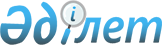 Об организации общественных работ в 2014 году
					
			Утративший силу
			
			
		
					Постановление Глубоковского районного акимата Восточно-Казахстанской области от 08 января 2014 года № 738. Зарегистрировано Департаментом юстиции Восточно-Казахстанской области 06 февраля 2014 года № 3188. Утратило силу - постановлением акимата Глубоковского района Восточно-Казахстанской области от 04 ноября 2015 года № 509      Сноска. Утратило силу - постановлением акимата Глубоковского района Восточно-Казахстанской области от 04.11.2015 № 509.

      Примечание РЦПИ.

      В тексте документа сохранена пунктуация и орфография оригинала.

      На основании подпункта 5) статьи 7, статьи 20 Закона Республики Казахстан от 23 января 2001 года "О занятости населения", пунктов 6, 7, 8, 18 Правил организации и финансирования общественных работ, утвержденных постановлением Правительства Республики Казахстан от 19 июня 2001 года № 836 "О мерах по реализации Закона Республики Казахстан от 23 января 2001 года "О занятости населения"", в целях расширения системы государственных гарантий и для поддержки различных групп населения, испытывающих затруднение в трудоустройстве, Глубоковский районный акимат ПОСТАНОВЛЯЕТ: 

      1. Утвердить прилагаемый перечень организаций, в которых будут организованы общественные работы в 2014 году, виды, объемы, источники финансирования и конкретные условия общественных работ.

      2. Размер оплаты труда из средств местного бюджета утвердить в размере не менее минимальной заработной платы, установленной на 2014 год.

      3. Контроль за исполнением данного постановления возложить на заместителя акима Глубоковского района Жумадилова С.С.

      4. Настоящее постановление вводится в действие по истечении десяти календарных дней после дня его первого официального опубликования. 

 Перечень организаций, в которых будут организованы общественные
работы в 2014 году, виды, объемы, источники финансирования и
конкретные условия общественных работ      

      Конкретные условия общественных работ: Продолжительность рабочей недели составляет 5 дней с двумя выходными, восьми часовой рабочий день, обеденный перерыв 1 час; оплата труда, пенсионные и социальные отчисления, компенсация за неиспользованный трудовой отпуск регулируются в соответствии с законодательством Республики Казахстан на основании трудового договора, осуществляется за фактически отработанное время, отраженное в табеле учета рабочего времени в зависимости от количества, качества, сложности выполняемой работы путем перечисления на лицевые счета безработных; инструктаж по охране труда и технике безопасности, обеспечение специальной одеждой, инструментом и оборудованием, выплата социального пособия по временной нетрудоспособности, возмещение вреда, причиненного увечьем или иным повреждением здоровья, производятся работодателем в соответствии с законодательством Республики Казахстан. Условия общественных работ для отдельных категорий работников (женщины и другие лица с семейными обязанностями, инвалиды, лица не достигшие восемнадцатилетнего возраста) определяются с учетом особенностей условий труда соответствующей категории и предусматриваются трудовыми договорами, заключаемыми между работниками и работодателями в соответствии с трудовым законодательством Республики Казахстан.


					© 2012. РГП на ПХВ «Институт законодательства и правовой информации Республики Казахстан» Министерства юстиции Республики Казахстан
				
      Аким Глубоковского района 

Н. Шерубаев
Утвержден:
постановлением Глубоковского
районного акимата
от "8" января 2014 г. № 738№

п/п

Наименование организаций

Виды общественных работ

Объем выполняемых работ

Спрос (заявленная потребность) человека

Предложение (утверждено) человека

Источник финансирования

1

2

3

4

5

6

7

1

Государственное учреждение "Аппарат акима поселка Глубокое" Глубоковского района

1. Помощь в уборке территории населенного пункта

18500 квадратных метров 

20

20

Районный бюджет

1

Государственное учреждение "Аппарат акима поселка Глубокое" Глубоковского района

2. Проведение благоустройства поселка

4500 квадратных метров 

20

20

Районный бюджет

1

Государственное учреждение "Аппарат акима поселка Глубокое" Глубоковского района

2. Проведение благоустройства поселка

Содержание парка, обелиска – 1200 квадратных метров

16

16

Районный бюджет

1

Государственное учреждение "Аппарат акима поселка Глубокое" Глубоковского района

3. Помощь в опросах по уточнению похозяйственных книг

60 книг

14

14

Районный бюджет

1

Государственное учреждение "Аппарат акима поселка Глубокое" Глубоковского района

4. Помощь в проведении региональной общественной кампании по сбору налогов в местный бюджет

1800 извещений в год

10

10

Районный бюджет

2

Государственное учреждение "Аппарат акима поселка Белоусовка" Глубоковского района

1. Помощь в уборке территории населенного пункта

2100 квадратных метров

15

15

Районный бюджет

2

Государственное учреждение "Аппарат акима поселка Белоусовка" Глубоковского района

2. Проведение благоустройства поселка

3500 квадратных метров

15

15

Районный бюджет

2

Государственное учреждение "Аппарат акима поселка Белоусовка" Глубоковского района

3. Оказание помощи престарелым гражданам на дому

10 человек

2

2

Районный бюджет

2

Государственное учреждение "Аппарат акима поселка Белоусовка" Глубоковского района

4. Помощь в проведении опросов по уточнению похозяйственных книг

56 книг

8

8

Районный бюджет

3

Государственное учреждение "Аппарат акима поселка Алтайский" Глубоковского района

1. Помощь в уборке территории населенного пункта

1800 квадратных метров

4

4

Районный бюджет

3

Государственное учреждение "Аппарат акима поселка Алтайский" Глубоковского района

2. Проведение благоустройства поселка

1200 квадратных метров

4

4

Районный бюджет

3

Государственное учреждение "Аппарат акима поселка Алтайский" Глубоковского района

3. Помощь в проведении опросов по уточнению похозяйственных книг

15 книг

4

4

Районный бюджет

4

Государственное учреждение "Аппарат акима поселка Верхнеберезовский" Глубоковского района

1. Помощь в уборке территории поселка

2200 квадратных метров

8

8

Районный бюджет

4

Государственное учреждение "Аппарат акима поселка Верхнеберезовский" Глубоковского района

2. Проведение благоустройства поселка

1500 квадратных метров

7

7

Районный бюджет

4

Государственное учреждение "Аппарат акима поселка Верхнеберезовский" Глубоковского района

3.Помощь в проведении региональной общественной кампании по уточнению похозяйственных книг

25 книг

7

7

Районный бюджет

5

Государственное учреждение "Аппарат акима Бобровского сельского округа" Глубоковского района

1. Помощь в уборке территорий населенных пунктов

1700 квадратных метров

4

4

Районный бюджет

5

Государственное учреждение "Аппарат акима Бобровского сельского округа" Глубоковского района

2. Проведение благоустройства сел

1200 квадратных метров

5

5

Районный бюджет

5

Государственное учреждение "Аппарат акима Бобровского сельского округа" Глубоковского района

3. Помощь в проведение региональной общественной кампании по уточнению похозяйственных книг

6 книг

4

4

Районный бюджет

6

Государственное учреждение "Аппарат акима Калининского сельского округа" Глубоковского района

1. Помощь в уборке территорий населенных пунктов

8000 квадратных метров

3

3

Районный бюджет

6

Государственное учреждение "Аппарат акима Калининского сельского округа" Глубоковского района

2. Проведение благоустройства сел

700 квадратных метров

3

3

Районный бюджет

6

Государственное учреждение "Аппарат акима Калининского сельского округа" Глубоковского района

3. Помощь в проведение региональной общественной кампании по уточнению похозяйственных книг

5 книг

4

4

Районный бюджет

7

Государственное учреждение "Аппарат акима Кожоховского сельского округа" Глубоковского района

1. Помощь в уборке территорий населенных пунктов

5800 квадратных метров

4

4

Районный бюджет

7

Государственное учреждение "Аппарат акима Кожоховского сельского округа" Глубоковского района

2. Проведение благоустройства сел

1500 квадратных метров

5

5

Районный бюджет

7

Государственное учреждение "Аппарат акима Кожоховского сельского округа" Глубоковского района

3. Помощь в проведении региональной общественной кампании по уточнению по хозяйственных книг

6 книг

6

6

Районный бюджет

8

Государственное учреждение "Аппарат акима Красноярского сельского округа" Глубоковского района

1. Помощь в уборке территорий населенных пунктов

25000 квадратных метров

10

10

Районный бюджет

8

Государственное учреждение "Аппарат акима Красноярского сельского округа" Глубоковского района

2. Проведение благоустройства сел

1800 квадратных метров

7

7

Районный бюджет

8

Государственное учреждение "Аппарат акима Красноярского сельского округа" Глубоковского района

3. Помощь в проведении региональной общественной кампании по уточнению по хозяйственных книг

15 книг

5

5

Районный бюджет

9

Государственное учреждение "Аппарат акима Куйбышевского сельского округа" Глубоковского района

1. Помощь в уборке территорий населенных пунктов

4200 квадратных метров

6

6

Районный бюджет

9

Государственное учреждение "Аппарат акима Куйбышевского сельского округа" Глубоковского района

2. Проведение благоустройства сел

2500 квадратных метров

7

7

Районный бюджет

9

Государственное учреждение "Аппарат акима Куйбышевского сельского округа" Глубоковского района

3. Помощь в проведении региональной общественной кампании по уточнению по хозяйственных книг

12 книг

7

7

Районный бюджет

10

Государственное учреждение "Аппарат акима Кировского сельского округа" Глубоковского района

1. Помощь в уборке территорий населенных пунктов

5500 квадратных метров

4

4

Районный бюджет

10

Государственное учреждение "Аппарат акима Кировского сельского округа" Глубоковского района

2. Проведение благоустройства сел

2200 квадратных метров

6

6

Районный бюджет

10

Государственное учреждение "Аппарат акима Кировского сельского округа" Глубоковского района

3. Помощь в проведении региональной общественной кампании по уточнению по хозяйственных книг

18 книг

5

5

Районный бюджет

11

Государственное учреждение "Аппарат акима Малоубинского сельского округа" Глубоковского района

1. Помощь в уборке территорий населенных пунктов

2200 квадратных метров

4

4

Районный бюджет

11

Государственное учреждение "Аппарат акима Малоубинского сельского округа" Глубоковского района

2. Проведение благоустройства сел

1500 квадратных метров

3

3

Районный бюджет

11

Государственное учреждение "Аппарат акима Малоубинского сельского округа" Глубоковского района

3. Помощь в проведении региональной общественной камапании по уточнению похозяйственных книг

8 книг

3

3

Районный бюджет

12

Государственное учреждение "Опытно-

польского сельского округа" Глубоковского района

1. Помощь в уборке территорий населенных пунктов

2000 квадратных метров

2

2

Районный бюджет

12

Государственное учреждение "Опытно-

польского сельского округа" Глубоковского района

2. Проведение благоустройства села

1200 квадратных метров

2

2

Районный бюджет

12

Государственное учреждение "Опытно-

польского сельского округа" Глубоковского района

3. Помощь в проведении региональной общественной кампании по уточнению по хозяйственных книг

7 книг

2

2

Районный бюджет

13

Государственное учреждение "Секисовского сельского округа" Глубоковского района

1. Помощь в уборке территорий населенных пунктов

50000 квадратных метров

8

8

Районный бюджет

13

Государственное учреждение "Секисовского сельского округа" Глубоковского района

2. Проведение благоустройства села

7500 квадратных метров

5

5

Районный бюджет

13

Государственное учреждение "Секисовского сельского округа" Глубоковского района

3. Помощь в проведении региональной общественной кампании по уточнению по хозяйственных книг

12 книг

8

8

Районный бюджет

14

Государственное учреждение "Аппарат акима Ушановского сельского округа" Глубоковского района

1. Помощь в уборке территорий населенных пунктов

800 квадратных метров

1

1

Районный бюджет

14

Государственное учреждение "Аппарат акима Ушановского сельского округа" Глубоковского района

2. Проведение благоустройства села

600 квадратных метров

1

1

Районный бюджет

14

Государственное учреждение "Аппарат акима Ушановского сельского округа" Глубоковского района

3. Помощь в проведении региональной общественной кампании по уточнению по хозяйственных книг

5 книг

1

1

Районный бюджет

15

Государственное учреждение "Аппарат акима Фрунзенского сельского округа" Глубоковского района

1. Помощь в уборке территорий населенных пунктов

15500 квадратных метров

5

5

Районный бюджет

15

Государственное учреждение "Аппарат акима Фрунзенского сельского округа" Глубоковского района

2. Проведение благоустройства села

3500 квадратных метров

6

6

Районный бюджет

15

Государственное учреждение "Аппарат акима Фрунзенского сельского округа" Глубоковского района

3. Помощь в проведении региональной общественной кампании по уточнению по хозяйственных книг

16 книг

4

4

Районный бюджет

16

Государственное учреждение "Аппарат акима Черемшанского сельского округа" Глубоковского района

1. Помощь в уборке территорий населенных пунктов

112000 квадратных метров

10

10

Районный бюджет

16

Государственное учреждение "Аппарат акима Черемшанского сельского округа" Глубоковского района

2. Проведение благоустройства села

8500 квадратных метров

6

6

Районный бюджет

16

Государственное учреждение "Аппарат акима Черемшанского сельского округа" Глубоковского района

3. Помощь в проведении региональной общественной кампании по уточнению по хозяйственных книг

19 книг

4

4

Районный бюджет

17

Государственное учреждение "Аппарат акима Веселовского сельского округа" Глубоковского района

1. Помощь в уборке территорий населенных пунктов

1800 квадратных метров

4

4

Районный бюджет

17

Государственное учреждение "Аппарат акима Веселовского сельского округа" Глубоковского района

2. Проведение благоустройства села

1200 квадратных метров

4

4

Районный бюджет

17

Государственное учреждение "Аппарат акима Веселовского сельского округа" Глубоковского района

3. Помощь в проведении региональной общественной кампании по уточнению по хозяйственных книг

9 книг

4

4

Районный бюджет

18

Государственное учреждение "Отдел занятости и социальных программ Глубоковского района"

Помощь в проведении ярмарок вакансий, мониторинг безработных, помощь в оформлении документов для заключения договоров по общественным работам, социальным рабочим местам, молодежной практике

12 ярмарок вакансий в год, 55 безработных в месяц, 50 договоров в год

50

50

Районный бюджет

19

Государственное учреждение "Отдел физической культуры и спорта Глубоковского района"

Помощь в работе по содержанию и обслуживанию стадиона

16650 квадратных метров

4

4

Районный бюджет

20

Государственное учреждение "Отдел сельского хозяйства и ветеринарии Глубоковского района"

Помощь в ведении делопроизводства

15-20 документов ежедневно

4

4

Районный бюджет

21

Коммунальное государственное учреждение "Центр занятости Глубоковского районного акимата"

Помощь в ведении делопроизводства

30-40 документов ежедневно

6

6

Районный бюджет

Итого

400

400

